Αθήνα 31 Οκτωβρίου 2023ΔΕΛΤΙΟ ΤΥΠΟΥ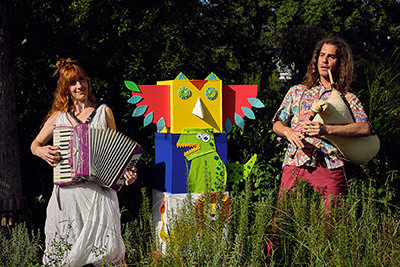 ΜΟΥΣΙΚΗ ΒΙΒΛΙΟΘΗΚΗ ΛΙΛΙΑΝ ΒΟΥΔΟΥΡΗ 
ΤΟΥ ΣΥΛΛΟΓΟΥ ΟΙ ΦΙΛΟΙ ΤΗΣ ΜΟΥΣΙΚΗΣ ΣΤΟ ΜΕΓΑΡΟ ΜΟΥΣΙΚΗΣ Το τοτέμ των ήχων Μουσική διαδραστική παράσταση για παιδιά 3-8 ετώνΔύο πολυοργανίστες και μουσικοπαιδαγωγοί και ένα μαγικό τοτέμ (!) θα καθοδηγήσουν τα παιδιά στην αναζήτηση του πρώτου ήχου που εμφανίστηκε στον κόσμο. Με τη βοήθεια του ακορντεόν, του πιάνου, του καβάλ, της γκάιντας, του μπουζουκιού και διάφορων κρουστών και άλλων αυτοσχέδιων οργάνων που παίζουν ζωντανά μπροστά στα μάτια των παιδιών, θα τα παρακινήσουν να μεταμορφωθούν σε δεινόσαυρους, πουλιά και φλόγες, να τραγουδήσουν, να χορέψουν και να ανακαλύψουν βιωματικά τις ευεργετικές ιδιότητες της συνεργασίας… μετά μουσικής.Μια μοναδική ευκαιρία για τα παιδιά να δουν, να ακούσουν και να αγγίξουν όργανα της κλασικής, της παραδοσιακής, της λαϊκής, ακόμα και της αρχαίας ελληνικής μουσικής, και να συμμετέχουν σε ένα διαδραστικό πρόγραμμα, που σκοπό έχει να ξεσηκώσει από τις καρέκλες τους ακόμη και τους γονείς!Στο τέλος της παράστασης τα παιδιά θα έχουν την ευκαιρία να περιεργαστούν τα μουσικά όργανα, και να φωτογραφηθούν στο μαγικό «ηχόπλοιο»!ΣΧΕΔΙΑΣΜΟΣ, ΕΠΙΜΕΛΕΙΑ, ΥΛΟΠΟΙΗΣΗ2 Λαλούν (Κάτια Ανδριανάκου, Χρήστος Ροζάκης)ΔΙΑΡΚΕΙΑ60 λεπτάΑΙΘΟΥΣΑ ΔΙΔΑΣΚΑΛΙΑΣ Κάθε Κυριακή / 13:30 ΤΙΜΕΣ ΕΙΣΙΤΗΡΙΩΝ€18.00 ενιαίο (1 παιδί & 1 συνοδός)
€26.00 ενιαίο (2 παιδιά & 1 συνοδός)
€10.00 (επιπλέον συνοδός)Εισιτήρια: https://www.ticketservices.gr/event/mmb-to-totem-ton-hxon/?lang=elΧορηγοί επικοινωνίας
ΕΡΤ, Τρίτο πρόγραμμα, Cosmote Tv, Αθήνα 9.84, monopoli.gr, art&life.gr, deBop
Μουσική Βιβλιοθήκη του Συλλόγου Οι Φίλοι της Μουσικής Μέγαρο Μουσικής ΑθηνώνΒασ. Σοφίας & Κόκκαλη, Αθήνα 11521, Τ 210 72 82 778 www.mmb.org.gr, library@megaron.grΜΕ ΤΗΝ ΠΑΡΑΚΛΗΣΗ ΤΗΣ ΔΗΜΟΣΙΕΥΣΗΣΕΥΧΑΡΙΣΤΟΥΜΕΠληροφορίες για το δελτίο: Μαριάννα Αναστασίου, 210 7282 771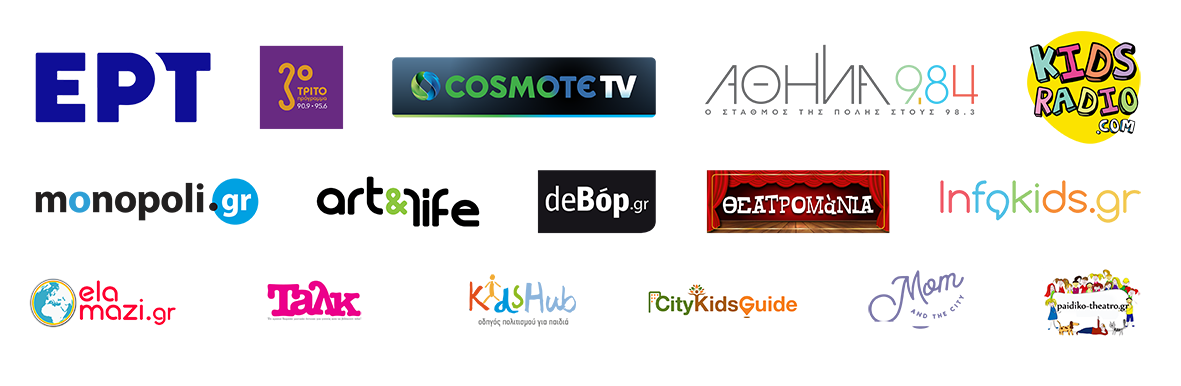 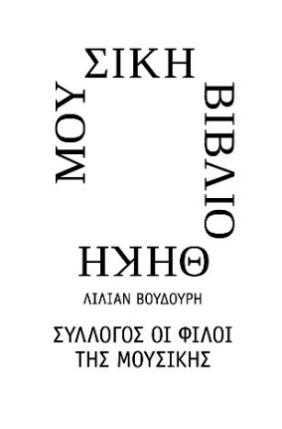 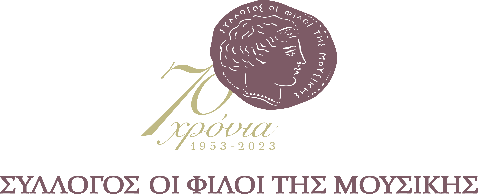 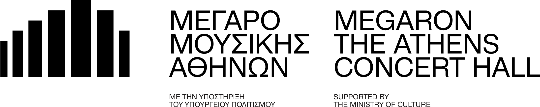 